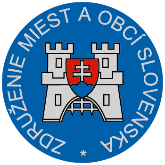 Materiál na rokovanie Hospodárskej a sociálnej rady SRdňa 14. 8. 2017     k bodu č. 16)Stanovisko ZMOS knávrhu zákona, ktorým sa mení a dopĺňa zákon č. 222/2004 Z. z. o dani z pridanej hodnoty v znení neskorších predpisovVšeobecne k návrhu:Novela zákona o dani z pridanej hodnoty je orientovaná na oblasti, v ktorých existujúce pravidlá dane z pridanej hodnoty spôsobujú pri ich uplatňovaní problémy v praxi. Dotkne sa platiteľov dane, ktorí podnikajú v oblasti cestovného ruchu, a platiteľov dane, ktorí na základe nájomných zmlúv a zmlúv o dodaní energií vyhotovujú súhrnné faktúry zahraničným zdaniteľným osobám. ZMOS víta skutočnosť, že navrhovanou novelou zákona o DPH sa má zabezpečiť rýchlejšie vrátenie časti nadmerného odpočtu pre podnikateľov. Daňový úrad na základe údajov z kontrolného výkazu bude môcť platiteľovi dane vrátiť časť nadmerného odpočtu už pred samotným začatím daňovej kontroly. Tiež návrhy na zmenu podmienok pri uplatňovaní trojstranného obchodu, vyriešenie vzniku daňovej povinnosti a vzniku práva na odpočítanie dane pri postúpení pohľadávky v rámci uplatňovania osobitnej úpravy vzniku daňovej povinnosti na základe prijatej platby. Predkladaný návrh zákona nebude mať vplyv na rozpočty miest a obcí.Pripomienky k návrhu:ZMOS k predloženému návrhu zákona neuplatňuje žiadne zásadné pripomienky.Záver:ZMOS navrhuje, aby HSR SR odporučila návrh na ďalšie legislatívne konanie.Michal Sýkora           predseda ZMOS